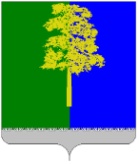 Муниципальное образование Кондинский районХанты-Мансийского автономного округа – ЮгрыАДМИНИСТРАЦИЯ КОНДИНСКОГО РАЙОНАЗАКЛЮЧЕНИЕ 11-2020комиссии по подготовке правил землепользования и застройкимуниципальных образований городских и сельских поселений Кондинского района «по предоставлению разрешения на отклонение от предельных параметров разрешенного строительства, реконструкции объекта капитального строительства»09 октября 2020 года 	пгт. МеждуреченскийПубличные слушания по предоставлению разрешения на отклонение от предельных параметров разрешенного строительства состоялись 08 октября 2020 года в 18 часов 00 минут в зале заседания Думы Кондинского района, расположенном по адресу: ул. Титова, 26,                    пгт. Междуреченский.	Инициатором проведения публичных слушаний является глава Кондинского района. Публичные слушания проведены на основании постановления главы Кондинского района             от 09 сентября 2020 года № 36-п «О проведении публичных слушаний по предоставлению разрешения на отклонение от предельных параметров разрешенного строительства, реконструкции объекта капитального строительства». Состав комиссии по подготовке правил землепользования и застройки  муниципальных образований городских и сельских поселений Кондинского района:С.А. Боенко - председатель комиссии по подготовке Правил землепользования и застройки муниципальных образований городских и сельских поселений Кондинского района,  заместитель главы Кондинского района.Н.А. Гаранин - заместитель председателя комиссии по подготовке Правил землепользования и застройки муниципальных образований городских и сельских поселений Кондинского района, начальник управления архитектуры и градостроительства администрации Кондинского района.Н.С. Соколова – секретарь комиссии, заместитель начальника управления архитектуры и градостроительства администрации Кондинского района.Члены комиссии:Цель публичных слушаний:Информирование правообладателей земельных участков и объектов капитального строительства, проживающих в пределах территориальной зоны, в границах которой расположен земельный участок или объект капитального строительства, применительно к которым запрашивается разрешение. Выступили по докладу: докладывал начальник управления архитектуры и градостроительства Н.А. Гаранин по предоставлению разрешения на отклонение от предельных параметров разрешенного строительства объекта капитального строительства по обращению Кравец С.В., Кравец П.Н.в связи с планируемым разделом земельного участка, расположенного по адресу: Дружбы ул., д. 6, кв. 2, пгт. Междуреченский, с кадастровым номером 86:01:0401001:161 с разрешенным использованием под жилую квартиру с приусадебным участком на два земельных участка: ЗУ1 с разрешенным использованием под жилую квартиру с приусадебным участком, ЗУ2 с разрешенным использованием под индивидуальный жилой дом, в части формирования минимальной площади земельного участка уменьшения параметров разрешенного использования согласно Правилам землепользования и застройки муниципального образования городское поселение Междуреченский Кондинского района.Предложения и замечания, касающиеся предоставления разрешения на отклонение от предельных параметров разрешенного строительства не поступали.По итогам проведенных публичных слушаний:1. Комиссией принято решение рекомендовать главе Кондинского района принять решение о предоставлении разрешения на отклонение от предельных параметров разрешенного строительства объекта капитального строительства в отношении земельного участка, подлежащего разделу, расположенного по адресу: Дружбы ул., д. 6, кв. 2, пгт. Междуреченский, с кадастровым номером 86:01:0401001:161 с разрешенным использованием под жилую квартиру с приусадебным участком на два земельных участка: ЗУ1 с разрешенным использованием под жилую квартиру с приусадебным участком, ЗУ2 с разрешенным использованием под индивидуальный жилой дом, в части уменьшения параметров разрешенного использования:1.1. ЗУ1 уменьшение минимальной площади земельного участка до 396,76 м2,                          с обязательным соблюдением требований действующих технических регламентов.1.2. ЗУ2 уменьшение минимальной площади земельного участка до 407,33 м2,                          с обязательным соблюдением требований действующих технических регламентов.1.3. Расстояние от красной линии до жилого дома на ЗУ2 установить менее 5 м, при условии соблюдения расстояния от окон жилых помещений, расположенных на соседнем участке не менее – 6 м.Настоящее заключение о результатах публичных слушаний обнародовать согласно решения Думы Кондинского района от 27 февраля 2017 года № 215 «Об утверждении Порядка опубликования (обнародования) муниципальных правовых актов и другой официальной информации органов местного самоуправления муниципального образования Кондинский район». Заместитель председателя комиссии по подготовке Правил землепользования и застройки муниципальных образований городских и сельских поселений Кондинского района 	Н.А. ГаранинС.В. ГригоренкоДиректор муниципального учреждения Управление капитального строительства Кондинского районаТ.С. СусловаНачальник юридическо-правового управления администрации Кондинского районаИ.П. Таганцова Начальник управления по природным ресурсам и экологии администрации Кондинского района